Муниципальное бюджетное дошкольное образовательное учреждение детский сад комбинированного вида  № 22 города Ейска муниципального образования Ейский районОБРАЗОВАТЕЛЬНАЯ ДЕЯТЕЛЬНОСТЬ
ПО ПОЗНАВАТЕЛЬНОМУ РАЗВИТИЮВО ВТОРОЙ МЛАДШЕЙ ГРУППЕДИДАКТИЧЕСКАЯ ИГРА:«СОБЕРИ ОВОЩИ НА ОГОРОДЕ».Выполнила:                                                  воспитатель                                                                         Гомзикова Алла  Евгеньевнаг. Ейск Дидактическая игра: «Собери овощи на огороде».Программные задачи:1.Развивать знания  детей  различать по внешнему виду  овощи и называть их (огурец, помидор, морковь, лук). 2.Формировать и расширять представления о выращивании овощных культур. Развивать зрительное восприятие, память, мышление. Закрепить знания их по групповой принадлежности.3.Воспитывать трудолюбие и желание помогать взрослым.Материалы. Корзина с муляжами овощей (огурец, помидор, морковь, лук). Разрезные картинки. Предварительная работа. Рассматривание иллюстраций с изображением овощей; игра с муляжами, загадывание загадок, беседа с детьми: «Какие овощи растут на грядках».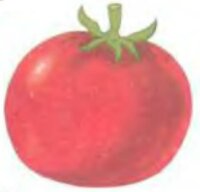 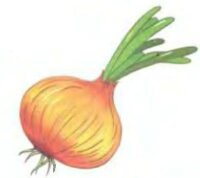 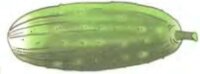 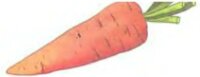 Ход игры: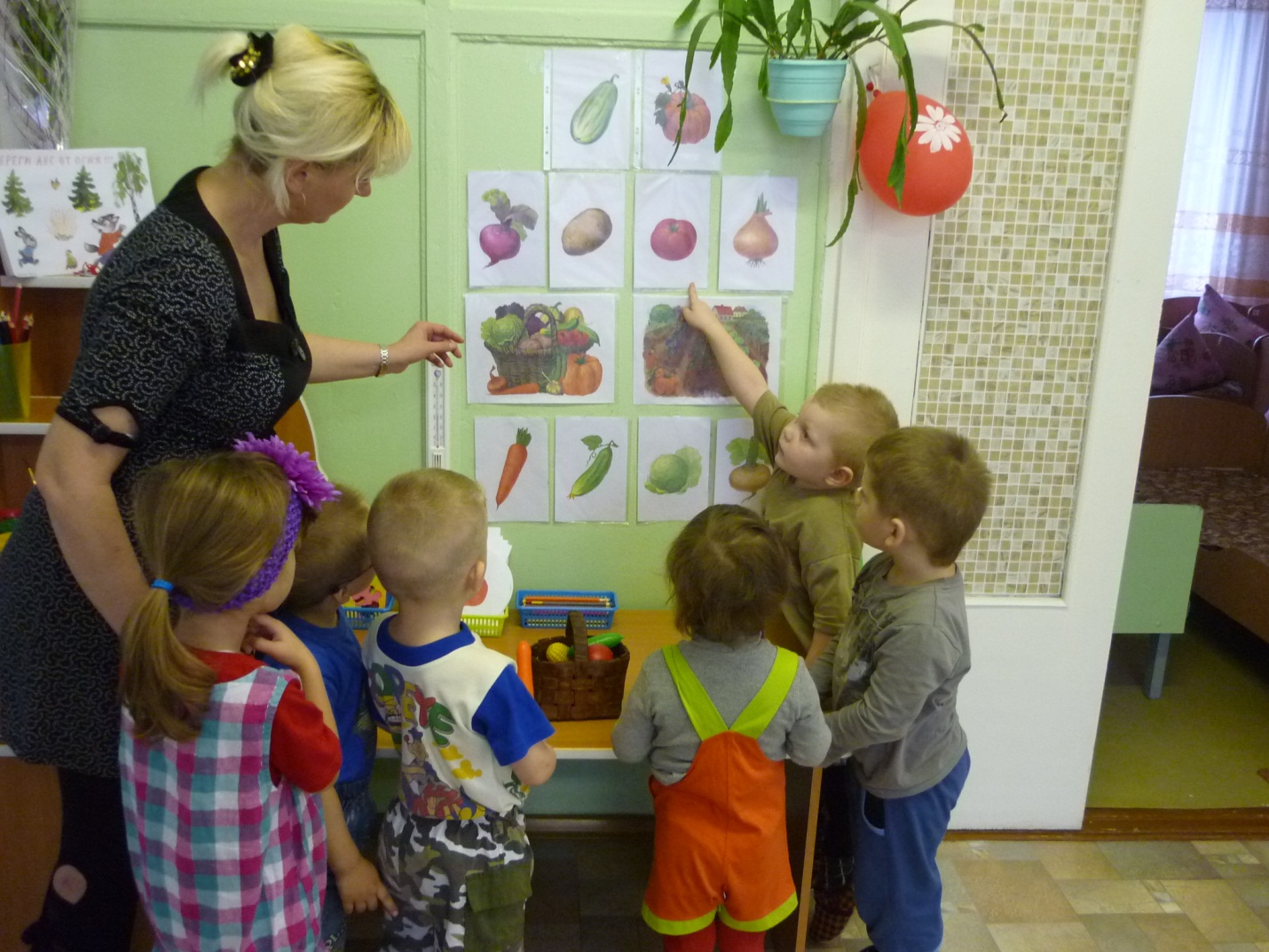 Воспитатель: Ребятки,  посмотрите, что  нам осень подарила! (показываю корзину с овощами).Ох, как много у нас овощей на грядке выросло! Очень тяжелая корзина!Все лето я трудились, сажала да поливали, вот урожай и удался на славу!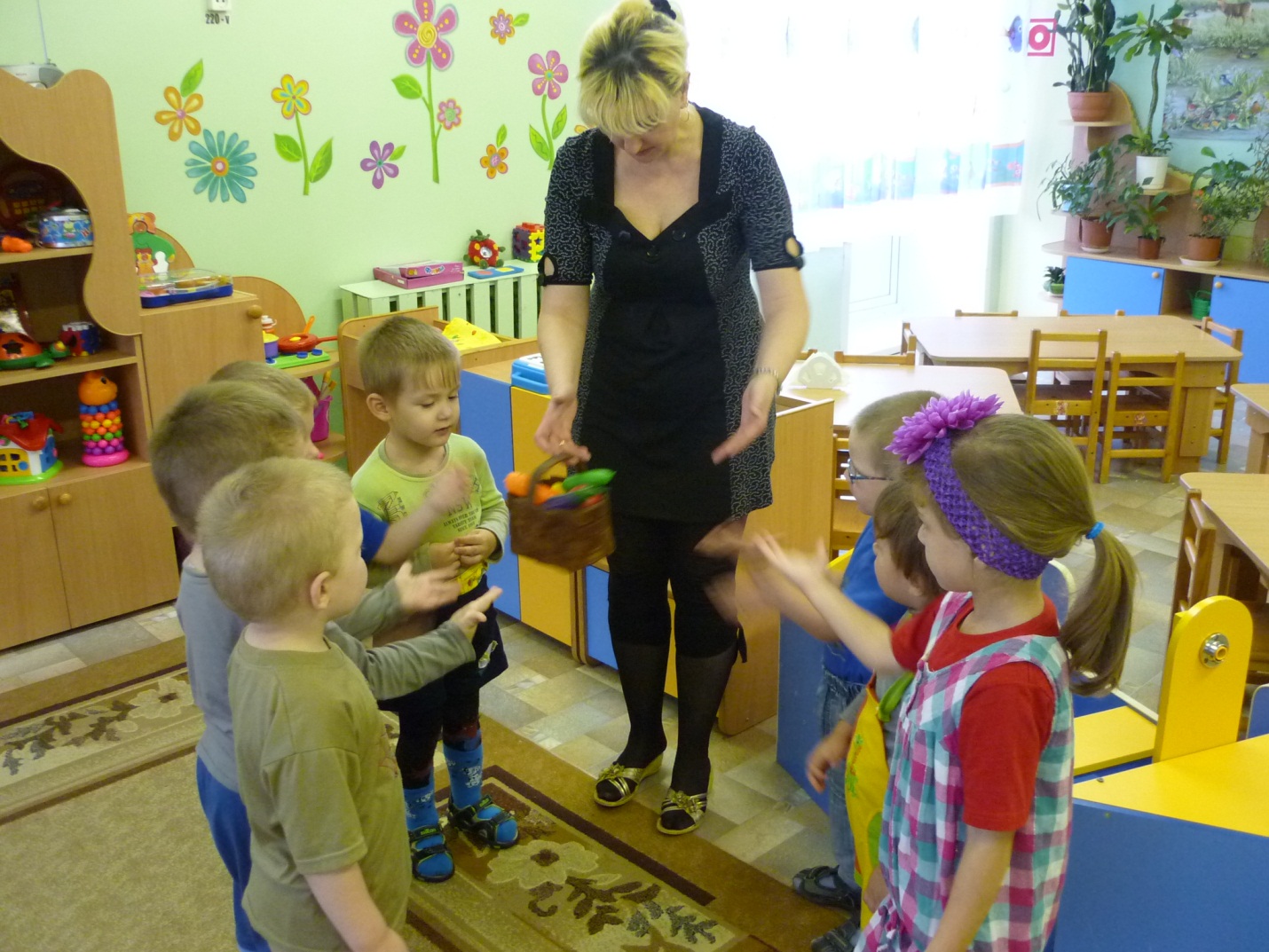 Пока я к вам шла, все овощи в корзине перемешались. Вот я и хочу вас  попросить  разобрать овощи.Воспитатель: Вы мне поможете?Дети: (поможем). Выкладывает на стол все овощи и говорю: «Саша, Маша и Коля соберут в корзинку огурцы. Ира, Даша и Света соберут помидоры . А все остальные ребята соберут морковь».Дети собирают овощи в корзину.Воспитатель: Все правильно собрали свои овощи? Какие молодцы!Дети, а вы знаете, чем огурец отличается от помидора? (Ответы детей.) Ребята, чем отличается морковь от лука? (Ответы детей.) Правильно, морковь оранжевого цвета, она продолговатая, а лук коричневый и округлой формы. А чем они похожи? (Ответы детей.) Правильно, морковь и лук твердые овощи, у них есть хвостик. Конечно, не такой хвостик как, например, у мышки, но тоже тоненький и длинный, (Показываю хвостик моркови, лука.) Молодцы, ребятки, все правильно назвали.А теперь я предлагаю поиграть в игру: «Собери овощи»Детям даются карточки с изображением  овощей. Надо запомнить овощи на своей карточке, найти такие же разрезные картинки и принести на свою карточку.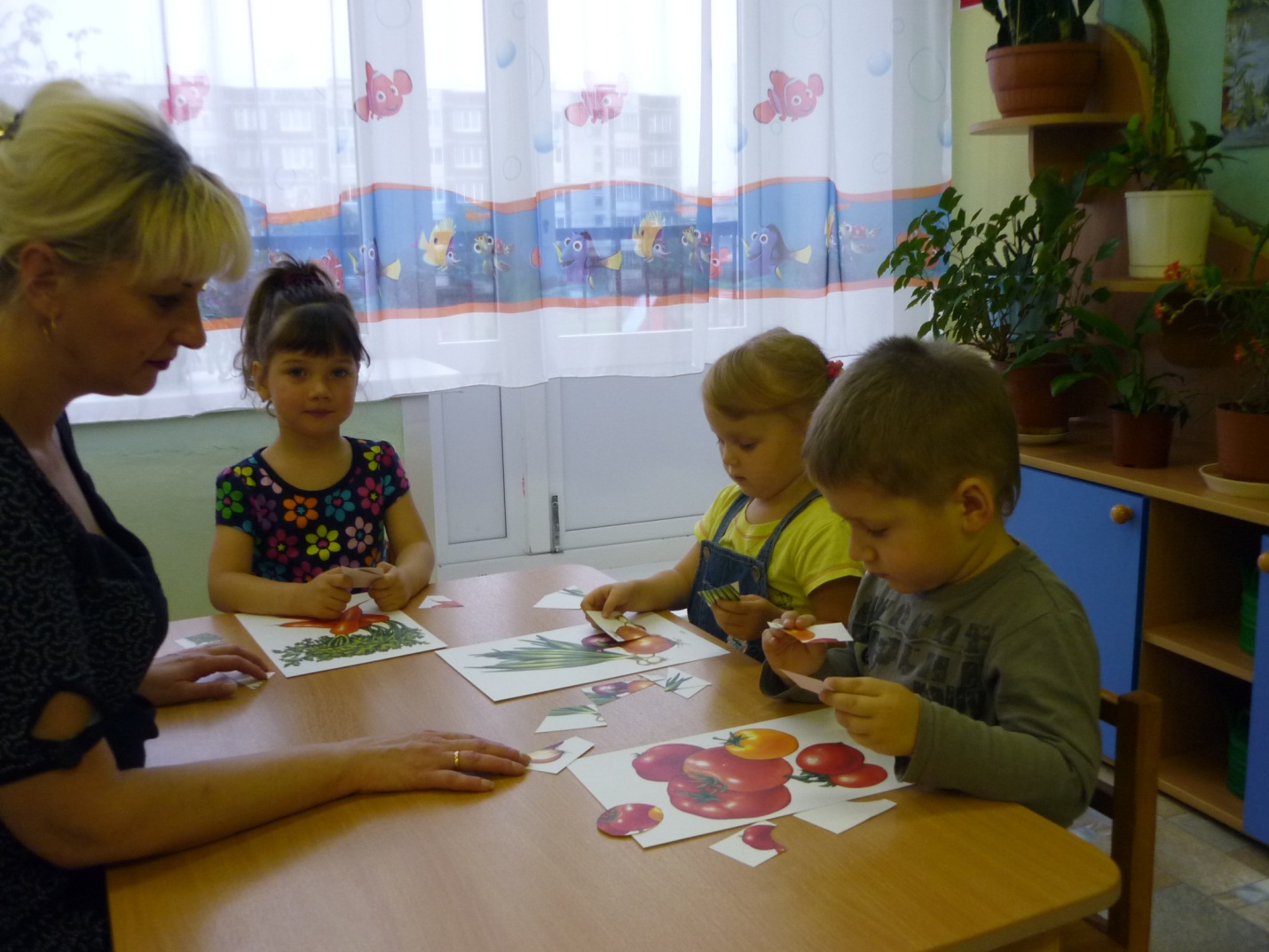 Воспитатель: Вы, ребята молодцы! Все знаете об овощах! Теперь вы для своих мам первые помощники!АВТОРСКАЯ   РАЗРАБОТКАИнформационные источники:Папка «Овощи. Разрезные картинки». И.Н.Соринкина.